Informace o publikaciNázev publikace: KOMPENDIUM PŘÍHRANIČNÍCH PROJEKTŮ: PŘEKRAČUJEME HRANICE (Euroregion Nisa 2004-2006)Název v cizím jazyce: [pouze česky]COMPENDIUM OF CROSS-BORDER PROJECTS: CROSSES BORDERS (Euroregion Neisse 2004-2006)Autor: Iniciativa Společenství INTERREG IIIA, Euroregion NisaÚdaje o vydání: Projekt spolufinancován z Evropského fondu pro regionální rozvoj prostřednictvím Euroregionu Nisa	Nakladatel: www.Plátek.czMísto vydání: [není uvedeno]Fyz. popis (vč. počtu stran):  Jedná se o katalog financovaných projektů v Euroregionu Nisa.87 stran.Jazyk dokumentu: čeština	Anotace: Jedná se o souhrn/katalog financovaných, podpořených a realizovaných projektů v Euroregionu Nisa v rozmezí let 2004-2006. V publikaci jsou obsaženy základní informace o Iniciativě Společenství INTERREG IIIA. Dále pak zde najdeme jednotlivé projekty roztříděné podle způsobu financování: Fond mikroprojektů (ČR - Polsko), Fond malých projektů (ČR - Svobodný stát Sasko), Fond velkých projektů (ČR – Polsko), Fond velkých projektů (ČR – Svobodný stát Sasko). Za jednotlivé projekty se pak udávají základní informace (kontaktní osoba, partneři, místo realizace + struktura spolufinancování projektu) dále pak obsah projektu a jeho výsledky. 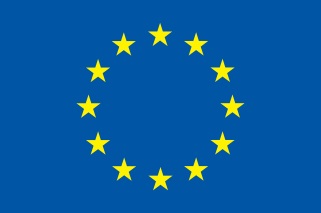 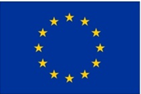 EUROPE DIRECT Liberec – Váš zdroj evropských informací v regionu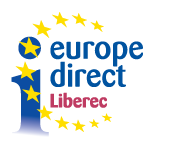 Uvedená publikace byla převedena do formátu pro čtečky e-knih, 
v rámci akce s názvem „Informační středisko EUROPE DIRECT Liberec”, 
číslo FA/EDIC 2013-2017/CZ/EDIC13/2013.Finančně podpořeno z prostředků Evropské unieOdpovědnost za informace uvedené v této publikaci nese autor. Evropská komise žádným způsobem neodpovídá za jakékoli případné použití informací obsažených v publikaci.